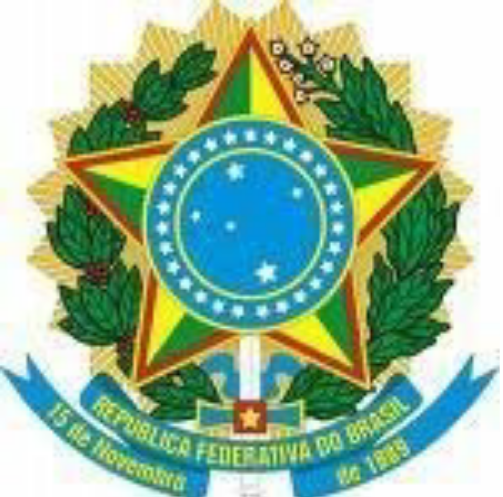 Ministério da EducaçãoSecretaria de Educação Profissional e TecnológicaInstituto Federal de Educação, Ciência e Tecnologia de PernambucoAUTORIZAÇÃO DOS PAIS OU RESPONSÁVEL LEGAL(para menores de 18 anos)Autorizo a participação na atividade externa na 9ª Festa de Reconhecimento do Quilombo Engenho Siqueira, Rio Formoso, Pernambuco do/a estudante ________________, CPF ______________, que será realizada no dia 02 de abril de 2023, das 7h30 às 15h, ida e volta do IFPE campus Recife, Bloco F, neste ato sob minha responsabilidade, participará do evento gratuito. Certifico como verdadeiras as informações prestadas acima e autorizo o estudante identificado a participar da atividade, nas condições definidas na proposta.Cidade, ____ de _____________________ de 2023Assinatura do responsável: Nome completo do responsável: CPF do responsável: Telefone: 